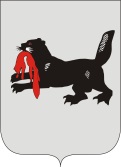 ИРКУТСКАЯ ОБЛАСТЬСЛЮДЯНСКАЯТЕРРИТОРИАЛЬНАЯ ИЗБИРАТЕЛЬНАЯ КОМИССИЯг. СлюдянкаОб удостоверениях зарегистрированных кандидатов, выдаваемых в период проведения досрочных выборов  главы Утуликского муниципального образования 22 марта 2020 годаВ соответствии с частью 9 статьи 62 Закона Иркутской области от 11 ноября 2011 года № 116-ОЗ «О муниципальных выборах в Иркутской области»,  Слюдянская территориальная избирательная комиссияРЕШИЛА:Утвердить форму удостоверения, выдаваемого зарегистрированным кандидатам на должность главы Утуликского муниципального образования в период проведения выборов (форма № 1);2. Удостоверение о регистрации кандидата выдается каждому зарегистрированному кандидату не позднее чем через два дня со дня принятия решения Слюдянской территориальной избирательной комиссией о регистрации кандидата.Председатель комиссии                      		           	Н.Л. ЛазареваСекретарь комиссии                                                                   Н.Л. ТитоваПРИЛОЖЕНИЕ  к решению Слюдянской территориальной избирательной комиссииот 23.01.2020 г. № 118/949Форма № 1Удостоверение зарегистрированного кандидата на должность главы Утуликского муниципального образованияУдостоверение оформляется на бланке размером 80 x 120 мм.Лица, имеющие удостоверения, обязаны обеспечить их сохранность.Р Е Ш Е Н И ЕР Е Ш Е Н И Е23 января 2020 года№ 118/949 